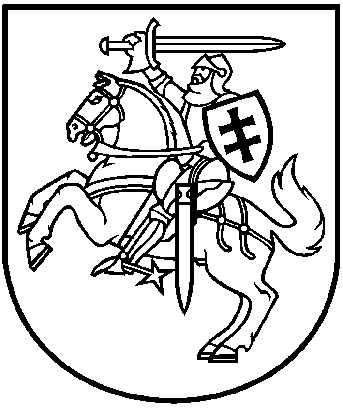 LIETUVOS RESPUBLIKOS APLINKOS MINISTRASĮSAKYMASDĖL LIETUVOS RESPUBLIKOS APLINKOS MINISTRO 2000 M. BIRŽELIO 27 D. ĮSAKYMO NR. 258 "DĖL MEDŽIOKLĖS LIETUVOS RESPUBLIKOS TERITORIJOJE TAISYKLIŲ PATVIRTINIMO" PAKEITIMO2014 m. sausio 28 d. Nr. D1-68Vilnius
P a k e i č i u Medžioklės Lietuvos Respublikos teritorijoje taisykles, patvirtintas Lietuvos Respublikos aplinkos ministro 2000 m. birželio 27 d. įsakymu Nr. 258 „Dėl medžioklės Lietuvos Respublikos teritorijoje taisyklių patvirtinimo“ ir papildau šiuo nauju 58.44 punktu:„58.44. šerti medžiojamuosius gyvūnus 10 km pločio zonoje nuo Lietuvos Respublikos – Baltarusijos valstybinės sienos.“.Aplinkos ministras	Valentinas Mazuronis